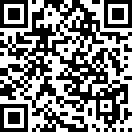 Комитет по ликвидации дискриминациив отношении женщинПятьдесят пятая сессия8–26 июля 2013 года		Ответы на перечень тем и вопросов в связи с рассмотрением первого и второго периодических докладов		Афганистан*		Перечень вопросов, относящихся к докладу КЛДОЖ по Конвенции о ликвидации всех форм дискриминации в отношении женщин1.	Правительство Исламской Республики Афганистан на деле доказывает свою приверженность вовлечению женщин во все сферы деятельности и принимает необходимые меры в этой связи. Приняты конституционные, правовые и административные меры по осуществлению КЛДОЖ. Конституция, законы Афганистана, создание министерства по делам женщин и Независимой комиссии по правам человека, Национальная стратегия развития Афганистана — во всех этих актах акцент делается на правах человека и гендерном равенстве, и они являются одними из важнейших мер, принятых правительством в целях ликвидации дискриминации в отношении женщин и вовлечения их в процесс принятия решений и руководства. 		Шаги, предпринятые для вовлечения женщин и женских организаций и учреждений в процесс мира и примирения 2.	Исламская Республика Афганистан верит в эффективную роль женщин и женских организаций и учреждений в процессе мира и примирения в Афганистане, она гарантирует и расширяет участие женщин в этом деле. Чтобы вовлечь женщин и женские организации и учреждения в процесс мира и примирения и гарантировать их участие, правительство Исламской Республики Афганистан предприняло следующие шаги:		На национальном уровне3.	Правительство Афганистана в период подготовки к проведению национальной консультативной джирги и традиционной джирги подготовило почву для широкого участия женщин в двух исторических джиргах, которые заложили основу и обеспечили фундаментальные принципы национального мира и примирения. 4.	Перед проведением упомянутой выше джирги проводились широкие консультации с женскими организациями и учреждениями по вопросам отбора женских представителей, что позволило женщинам сыграть эффективную и кардинальную роль в принятии решений. 5.	Правительство Афганистана учитывает участие и роль женщин в структуре и разработке национальной программы мира и примирения на всех этапах, с тем чтобы придать этой программе практическую направленность. Вместе с тем при разработке программы необходимые консультации проводились с женскими организациями и активистами, а также членами гражданского общества. Еще одна гарантия – участие женщин в национальной программе мира и примирения. 6.	Уважая решения национальной консультативной джирги мира, правительство в лице Высшего совета мира и комитеты мира провинций создали условия для активного участия женщин в принятии решений на всех уровнях в процессе мира и примирения. В настоящее время более 90 женщин-активисток как в центре, так и провинциях ведут практическую работу по продвижению вперед мирного процесса. 7.	Женщины-члены Высшего совета мира тесно взаимодействуют с другими женщинами-активистками и играют эффективную роль в прямых и непрямых переговорах, а также расширяют контакты с гражданским обществом, политическими партиями и внутренними и внешними политическими лидерами – всеми сторонами, которые так или иначе влияют на процесс принятия решений. 		На региональном и международном уровнях8.	Правительство и Высший совет мира при принятии решений на крупных международных конференциях по Афганистану (вторая Боннская, Чикагская и Токийская конференции и региональные конференция «Сердце Азии» в Кабуле и Стамбуле) прилагали усилия, чтобы добиться официальной приверженности международного сообщества поддержке роли женщин в национальном процессе мира и примирения, и настаивали в официальном порядке на включении во все декларации этих конференций положений о поддержке роли женщин. 		На техническом и местном уровнях9.	Благодаря усилиям Высшего совета мира ряд доноров в тесном сотрудничестве с Высшим советом мира и организациями гражданского общества и женщинами разработали специальные программы укрепления потенциала и развития женщин с целью обеспечить их участие в национальном процессе мира и примирения, а также обобщить их опыт, узнать их мнения и собрать информацию об их участии в мирном процессе в центре и провинциях. 10.	В частности, женщины сыграли огромную роль и проделали большой объем работы во второй половине 1391 года хиджры. Женский комитет Высшего совета мира создал широкую сеть контактов с женщинами-активистками в правительстве, парламенте Афганистана, гражданском обществе и среди молодежи в центре и провинциях, которую все еще необходимо укреплять и поддерживать. Эта сеть представляет собой твердую гарантию участия женщин в национальном процессе мира и примирения. Все эти виды деятельности являются неотъемлемой частью предусмотренных мероприятий, законов и принципов программы мира. 11.	В программах развития, которые осуществляются в поддержку программы мира, подчеркивается и указывается, что следует подготовить почву для участия женщин в разработке программы в центре и провинциях. 		Работа над национальным планом действий во исполнение резолюции 1325 Совета Безопасности и участие женщин в экономическом и политическом восстановлении страны 12.	Правительство Исламской Республики Афганистан, чтобы подготовить план действий, предусмотренный в резолюции 1325 Совета Безопасности Организации Объединенных Наций (резолюция 1325 СБООН), подписало 21 июня 2011 года меморандум о взаимопонимании с Финляндией. Согласно этому меморандуму о взаимопонимании, Финляндия будет сотрудничать с Афганистаном в осуществлении резолюций 1325, 1820, 1888 и 1960 о женщинах, мире и безопасности. Руководствуясь этим меморандумом, Финляндия готова оказать финансовое и техническое содействие Афганистану в осуществлении национального плана действий и поделиться с ним своим опытом. Срок действия меморандума о взаимопонимании был продлен еще на один год 3 сентября 2012 года. 13.	Министерство иностранных дел Афганистана на последних переговорах и в последних соглашениях с Финляндией и структурой «ООН-женщины» подчеркивало, что структура «ООН-женщины» будет также участвовать в разработке национального плана действий, предусмотренного резолюцией 1325. Была достигнута договоренность, что подобного рода меморандум о взаимопонимании или соглашение будет подписано с вышеупомянутым подразделением. 14.	Целью подключения структуры «ООН-женщины» к указанному выше процессу является использование ее финансовых и технических услуг и помощи в мобилизации международной поддержки и организации агитационно-пропагандистской кампании на международном уровне. 15.	До настоящего времени в работе по разработке национального плана действий во исполнение резолюции 1325 СБООН сделано следующее:	•	Учрежден Руководящий комитет16.	Исламская Республика Афганистан, чтобы улучшить процесс разработки национального плана действий, сразу же учредила Руководящий комитет. Комитет под председательством министра иностранных дел был утвержден президентом и включает в себя следующих представителей органов власти:1.	Министр иностранных дел — председатель;2.	Заместитель министра национальной обороны по вопросам политики; 3.	Первый заместитель министра внутренних дел по вопросам безопасности;4.	Заместитель председателя Национального директората безопасности;5.	Администратор и заместитель министра по делам беженцев и репатриантов по финансовым вопросам; 6.	Заместитель министра по делам женщин;7.	Заместитель министра здравоохранения;8.	Старший советник министра юстиции;9.	Уполномоченный по делам женщин Независимой комиссии по правам человека Афганистана;10.	Директор по вопросам прав человека и международным делам женщин – министерство иностранных дел11.	Директор по международным вопросам, Государственное административное управление;12.	Представитель гражданского общества.17.	Комитет до настоящего времени провел два заседания, на которых были приняты следующие решения:	•	Утвержден круг ведения и план работы Руководящего комитета, Технической и консультативной рабочей группы;	•	Утвержден план публичных консультаций в центре и провинциях;	•	Утверждена структура Технической рабочей группы;	•	Проведены семинары-практикумы по укреплению потенциала по резолюции 1325 в соответствующих министерствах и учреждениях; 	•	Утверждены четыре основных элемента Национального плана действий Афганистана в интересах женщин, мира и безопасности (участие, защита, предотвращение и чрезвычайная помощь и восстановление);	•	Мобилизована поддержка процесса разработки национального плана действий со стороны представителей Технической рабочей группы из соответствующих министерств. 	•	Учреждена Техническая рабочая группа18.	Техническая рабочая группа была учреждена с целью максимально упорядочить процесс разработки национального плана действий. Техническая рабочая группа, в состав которой входят представители различных министерств и других организаций, имеет следующие функции и обязанности:	•	Сбор соответствующей информации и представление объективных докладов и информации для подготовки плана действий;	•	Проведение семинаров-практикумов по укреплению потенциала в связи с резолюцией 1325 и разработка плана действий в соответствующих организациях;	•	Представление докладов Технической рабочей группы членам Руководящего комитета;	•	Контроль и исполнение всех решений Руководящего комитета относительно процесса подготовки плана действий;	•	И посещение провинций с целью повысить уровень информированности о резолюции и собрать информацию о восприятии общественностью плана действий. 19.	Техническая рабочая группа проводит одно заседание в месяц. 	•	Обучение членов Технической рабочей группы20.	Министерство иностранных дел провело ряд семинаров-практикумов по повышению уровня квалификации членов Технической рабочей группы. Эти семинары-практикумы проводились в сотрудничестве с Институтом всеобщей безопасности, имеющим достаточно опыта работы по решению проблем женщин, мира и безопасности и проведению различных учебных семинаров-практикумов в связи с резолюцией 1325 СБООН в различных странах. 	•	Участие женщин в экономическом и политическом восстановлении страны21.	Правительство Исламской Республики Афганистан верит в необходимость и готово создать условия участия женщин в политическом и экономическом восстановлении страны. Благодаря принятию законов, политики и стратегий оно поощряет и гарантирует участие женщин в этих усилиях. 22.	Здесь следует упомянуть об участии женщин в мирном процессе (из 70 членов Высшего совета мира 9 — женщины), поддержке участия женщин в рамках министерств внутренних дел и обороны, назначении женщин на службу в консульские и дипломатические представительства (посольства, участие в международных встречах, семинарах и конференциях), активном участии женщин в формировании Лойя джирги и твердой поддержке со стороны правительства участия женщин в политической перестройке. 23.	Участие женщин в экономическом восстановлении страны также гарантируется и всемерно поддерживается правительством Исламской Республики Афганистан. 24.	В настоящее время правительство в целях расширения участия женщин в экономическом восстановлении страны рассматривает следующие программы:	1.	Постоянная работа и занятость женщин в сельской местности в сфере сельскохозяйственного производства 	•	Правительство планирует предоставить работу женщинам, живущим в отдаленных районах страны, благодаря следующим инициативам: 	•	Создание механизмов беспроцентного предоставления банковских или иных ссуд женщинам; 	•	Создание сельскохозяйственных производственных кооперативов для женщин-инвесторов; 	•	Поддержка ориентированных на самопомощь групп;	•	Поддержка женских НПО (особенно недавно созданных с новыми идеями и инновационными планами);	•	И поддержка женских проектов производства и маркетинга. 	2.	Работа и постоянная занятость женщин в сфере мелкотоварного производства в городских населенных пунктах и больших городах 25.	Правительство Исламской Республики Афганистан для женщин, живущих в городских районах, запланировало следующие экономические программы:	•	Поддержка женщин в развитии ремесленного производства;	•	Поддержка сбыта произведенной женщинами продукции;	•	Создание механизмов беспроцентного предоставления банковских или иных ссуд женщинам;	•	И поддержка создания женских кооперативов под руководством женщин. 		Шаги, предпринятые для улучшения функционирования официального механизма подачи жалоб26.	Чтобы обеспечить женщинам доступ к официальным механизмам правосудия, особенно в сельской местности, созданы судебные и прокурорские органы. 27.	Работают директораты министерства по делам женщин в провинциях, Отделение прокуратуры по борьбе с насилием и организации гражданского общества. Они пытаются решать проблемы женщин, которые по различным причинам уходят из их семей; созданы также директораты министерства по делам женщин в провинциях страны, которые занимаются ведением и урегулированием подобных дел и подачей различных жалоб от имени женщин. 28.	Министерства внутрених дел и обороны оказывают необходимое содействие благодаря назначению женщин на различные должности в этих ведомствах, включая полицейские службы в городах и провинциях, с тем чтобы они занимались регистрацией и подачей жалоб женщин, ведением их дел и урегулированием их проблем. Правительство Исламской Республики Афганистан приняло на службу около 1432 лейтенантов, офицеров, сержантов и охранников в различные подразделения для решения проблем женщин на всей территории страны. Кроме того, оно предприняло серьезные шаги в этой области при всестороннем содействии и участии гражданского общества и смогло преодолеть некоторые проблемы и трудности, с которыми сталкиваются женщины. 29.	Полицейские службы и судебные органы со всей серьезностью относятся к делам о насилии над женщинами. Расследование прокуратурой 1512 дел о насилии в отношении женщин в центре является наглядным примером возможностей доступа женщин к органам правосудия и применения на практике Закона о ликвидации насилия в отношении женщин в стране. 30.	С учетом общего постановления Верховного суда о том, что уход женщин из дома нельзя квалифицировать как правонарушение, правительство предпринимает различные шаги, чтобы не допускать задержания и возвращения бежавших домой силой. 31.	Генеральная прокуратура Исламской Республики Афганистан приняла обязательное к исполнению общее постановление, в котором она поставила в известность все прокуратуры в центре и провинциях, что уход из дома не является правонарушением. 32.	Поэтому женщины, которые ушли из дома, задерживаются только в том случае, если этот акт совершается в преступных целях. 33.	Те женщины и девочки, которые ушли из дома по различным причинам, не преступив закона, после расследования обстоятельств побега помещаются в приюты, чтобы обеспечить их безопасность. В случае же, если их вина в совершении какого-либо преступления будет доказана (например, побег после совершения убийства или побег с запрещенными предметами), они передаются в руки следственных и судебных органов. 34.	Число случаев ухода из дома, по данным директоратов по делам женщин в провинциях, отделений полиции и других судебно-следственных органов, за последние три года составило 1132 случая. 		Шаги, предпринятые для укрепления национальной женской структуры 35.	Правительство Исламской Республики Афганистан создало министерство по делам женщин, чтобы сконцентрировать усилия, расширить возможности и улучшить положение женщин во всех областях политики, экономики и культуры. Министерство по делам женщин в каждом административном центре провинции создало директорат по делам женщин для наблюдения за положением женщин в провинциях. Ежегодно министерству по делам женщин выделяются значительные бюджетные ассигнования, которые, в частности, идут на создание в министерстве и его филиалах учебных центров, основная задача которых — укреплять потенциал женщин и повышать уровень их информированности. 		Национальный план действий36.	Впервые был разработан Национальный план действий в интересах женщин Афганистана, с тем чтобы обеспечить скоординированность и планомерность действий по улучшению положения женщин, прежде всего в шести областях: безопасность, законность и права человека, лидерство и участие женщин, экономическое и социальное развитие, здравоохранение и образование и профессиональная подготовка. Нередко их программы и проекты осуществляются по договоренности и соглашению с правительственными и неправительственными организациями. Министерство по делам женщин обеспечивает только контроль и предоставление технической поддержки в процессе реализации запланированных проектов. Благодаря этому жизнь женщин значительно улучшилась. По конституции женщинам гарантируется участие во всех областях, включая мирный процесс, политическую и культурную жизнь. Организации гражданского общества под руководством и при поддержке правительства участвуют в социальной и политической деятельности в различных областях. Исходя из данных докладов за последние десять лет, прогресс в этой связи достигнут в следующих областях: 	•	Представленность женщин в конституционной Лойя джирге составляет 20 процентов; 	•	12 процентов – в чрезвычайной Лойя джирге;	•	25 процентов – в консультативной джирге мира;	•	18 процентов – в традиционной джирге;	•	32 процента – на второй Боннской конференции;	•	40 процентов – на президентских выборах и выборах в советы провинций;	•	27 процентов – в Волеси джирге and 27 процентов – в Мишрану джирге;	•	25 процентов – в гражданской службе;	•	9 процентов – в судебных органах;	•	9 процентов – в директивных органах;	•	5 процентов – в секторе безопасности;	•	24 процента – в секторе здравоохранения;	•	15 процентов – среди преподавателей университетов;	•	21 процент – среди студентов университетов;	•	38 процентов – среди школьников;	•	30 процентов – среди учителей;	•	14 процентов – среди контингента учащихся начальных школ;	•	15 процентов – среди контингента учащихся средних школ;	•	22 процента – среди студентов колледжей;	•	13 процентов – среди студентов частных университетов;	•	10 процентов – среди преподавателей частных университетов;	•	27 процентов – среди учащихся частных школ;	•	27 процентов – среди учителей частных школ;	•	30 процентов – в секторе сельского хозяйства;	•	47 процентов – среди сотрудников правительственных и неправительственных организаций;	•	22 процента – в гражданском обществе;	•	548 компаниями и частными учреждениями в стране руководят женщины.		Постановка задач, определение мероприятий и сроков их выполнения для контроля за осуществлением Национального плана действий в интересах женщин37.	В целях достижения прогресса и более эффективного и целенаправленного выполнения Национального плана действий в интересах женщин предприняты определенные шаги, некоторые из которых в качестве примера указываются ниже:	•	Завершение разработки механизма системы контроля и оценки осуществления плана работы и программы контроля за подготовкой докладов об осуществлении национального плана работы в министерствах и других государственных организациях; 	•	Подготовка руководства по контролю и оценке для подразделений по гендерной проблематике в министерствах, государственных учреждениях и гражданском обществе; 	•	Учреждение руководящих комитетов по контролю и оценке осуществления политики; 	•	Проведение на уровне заместителей министров, директоров плановых органов и представителей по гендерным вопросам всех министерств и государственных учреждений совещаний по вопросу о ходе выполнения национального плана работы в интересах женщин; 	•	Контролем за выполнением национального плана работы в интересах женщин в Афганистане на государственном уровне занимается генеральный департамент в министерстве по делам женщин, который с учетом своей политики, механизмов контроля и соглашений, уже заключенных министерствами и другими сотрудничающими учреждениями, подготовил форму для контроля и отчетности, которая разослана в заинтересованные министерства и учреждения, которые должны дать ответы на поставленные вопросы. Министерства и другие учреждения в своих отчетах информируют о своей работе и успехах по конкретным вопросам этот департамент, который после обобщения информации и проверки выполнения показателей включает полученные данные в национальный план работы и представляет его директивным органам. 38.	Комиссия по проблеме насилия в отношении женщи представляет информацию о круге своих полномочий и план работы в соответствии с пунктом 2 статьи 16 Закона о ликвидации насилия в отношении женщин.		Представленность женщин в системе гражданской службы в Афганистане39.	С учетом девятой задачи стратегии Независимой комиссии по административной реформе и гражданской службе Афганистана (эволюция роли женщин в гражданской службе) и необходимости обеспечения представленности женщин в системе гражданской службы на уровне 30 процентов следует отметить, что динамика изменения этого показателя, по данным Центрального статистического управления за период 2001–2011 годов, была неровной. 	•	В 2001 году представленность женщин в системе гражданской службы составляла 19 процентов;	•	В 2004 году – 26 процентов;	•	В 2005 году – 25 процентов;	•	В 2009 году – 20 процентов; и 	•	В 2011 году – 13 процентов. 40.	Представленность женщин на должностях руководящего уровня варьировалась в пределах от 6 до 9 процентов. 41.	Правительство Исламской Республики Афганистан, чтобы достичь поставленных целей и повысить представленность женщин в гражданской службе, прилагает в рамках Независимой комиссии по административной реформе и гражданской службе Афганистана различные усилия и предпринимает с этой целью все необходимые шаги. 42.	Создание гендерных отделов в Независимой комиссии по административной реформе и гражданской службе Афганистана, министерствах и государственных независимых учреждениях, участие представителей Директората по гендерным вопросам в Комитете по назначениям гражданской службы (первого и второго уровня), участие представителей гендерных отделов в комитетах по занятости министерств и государственных независимых учреждений, предоставление льгот по шкале от 1 до 5 баллов при аттестации в комитетах по занятости в порядке позитивной дискриминации – все эти меры принимаются правительством Исламской Республики Афганистан. 43.	В соответствии с недавно принятым президентским указом № 45, при аттестации кандидатов на занятие руководящих должностей и должностей специалистов в системе гражданской службы женщины по решению Независимой комиссии по административной реформе и гражданской службе Афганистана пользуются правом на льготы в форме повышения их квалификационной оценки максимум на десять баллов. 44.	Занятие женщинами-служащими должностей высокого уровня прямо связано с уровнем их образования. С этой целью Независимая комиссия по административной реформе и гражданской службе Афганистана разработала план получения образования женщинами-служащими министерств и других независимых государственных учреждений в 2013 году. 45.	В государственных и негосударственных учреждениях женщины-служащие пользуются защитой и правом на безопасные условия труда, и в связи с этим комиссия готовит пособие по всем видам домогательств и неподобающего поведения в системе гражданской службы. 		Предпринимаемые правительством шаги по искоренению вредной практики и стереотипов46.	Правительство Исламской Республики Афганистан, принимая законы и проводя в жизнь свою политику, последовательно прилагает усилия по искоренению стереотипов и вредных обычаев в отношении к женщинам. Правительство предпринимает эти шаги в рамках принятия законов, политики и программ, таких, как Национальный план действий в интересах женщин. 47.	Благодаря принятию Закона о ликвидации насилия в отношении женщин такие деяния, как ранние браки, использование девочек в качестве платы за урегулирование конфликтов и прощение преступлений и запрещение выходить из дома, квалифицируются как правонарушения, а виновные в их совершении привлекаются к ответственности и предаются суду. Это - хорошее средство прекращения вышеупомянутой вредной практики и сокращения в обществе числа неадекватных обычаев и актов, вредящих женщинам. 48.	Помимо принятия законов и формирования политики, министерство по делам женщин на всей территории страны проводит широкую пропагандистскую кампанию, практикумы, семинары, размещает аудио-, видео- и визуальную рекламу в целях борьбы с такими стереотипами, как раннние браки и использование девочек в качестве платы за урегулирование конфликтов, а также в целях ликвидации социальной и культурной дискриминации. 		Усилия по борьбе с насилием в отношении женщин49.	Правительство Исламской Республики Афганистан, чтобы искоренить насилие в отношении женщин и создать спокойную семейную обстановку и нормальные условия жизни, приняло на основе президентского указа № 91 Закон о ликвидации насилия в отношении женщин. 50.	Правительство в целях совершенствования этого закона предприняло различные шаги, включая следующие:	•	Создание Высокой комиссии по вопросу о ликвидации насилия в отношении женщин;	•	Создание в провинциях комиссий по ликвидации насилия в отношении женщин;	•	Предложение о создании прокуратуры по ликвидации насилия в отношении женщин, чтобы предоставить населению доступ к судебным органам для разбирательства дел о насилии в центре и провинциях; 	•	Подготовка графика работы Высокой комиссии по ликвидации насилия в отношении женщин в центре и провинциях;	•	Меры по учреждению должностей семейных судей, а также созданию базы данных о числе случаев насилия над женщинами; 	•	Разработка и контроль исполнения обычных программ для имамов мечетей, религиозных лидеров, лиц, читающих проповеди в мечетях и других местах отправления религиозных культов, с тем чтобы искоренить насилие в отношении женщин; 	•	И создание отдела получения и регистрации жалоб женщин при Директорате по гендерным вопросам и отделов по правам человека и детям в министерстве внутренних дел, с тем чтобы рассматривать и решать проблемы, связанные с домогательствами и притеснениями женщин, служащих в национальной полиции. 51.	Генеральная прокуратура Исламской Республики Афганистан в целях улучшения применения закона о борьбе с насилием в отношении женщин создала отделения прокуратуры по борьбе с насилием в отношении женщин в шести зонах страны и планирует создать такие отделения прокуратуры во всех провинциях в предстоящие годы. 52.	Все сотрудники правоприменительных и судебно-исполнительных органов прошли юридическую и учебную подготовку по вопросам ликвидации насилия в отношении женщин и методам выявления, расследования и судебного преследования виновных в таком насилии. 53.	Чтобы повысить потенциал полиции, прокуратуры и других органов, опытными прокурорами и судьями проводятся краткосрочные и долгосрочные семинары. Подготовка в сельских районах при содействии министерства образования, проведение курсов юридической грамотности для членов советов развития и местных/деревенских лидеров, а также улучшение координации между отделениями прокуратуры по борьбе с насилием над женщинами и директоратами по делам женщин и паломничества и хаджа — все эти меры принимаются с целью повысить уровень подготовки соответствующих должностных лиц. 54.	Принимаются также различные меры по повышению осведомленности женщин о Законе о ликвидации насилия в отношении женщин и порядке подачи жалоб на насилие в компетентные органы. К ним относятся:	•	Проведение трехмесячной комплексной кампании по сокращению уровня насилия в отношении женщин в соответствии с президентским указом № 45 в центре, провинциях и округах при участии местного руководства в провинциях, членов советов провинций, членов парламента, священнослужителей, влиятельных государственных деятелей, активистов женских правозащитных и других правительственных и неправительственных организаций;	•	Проведение более 35 информационно-просветительных семинаров и практикумов при участии правительственных и неправительственных организаций, священнослужителей и влиятельных государственных деятелей;	•	Кампания по сокращению насилия в отношении женщин в центре и 34 провинциях и некоторых округах страны при участии местного руководства в провинциях, членов советов провинций, членов парламента, правительственных и неправительственных организаций и проведение заседаний Комиссии по ликвидации насилия в отношении женщин в целях рассмотрения дел о насилии в отношении женщин — возможности, которыми воспользовались в центре порядка 131 628 лиц, включая мужчин и женщин; 	•	Проведение пятидневных отдельных практикумов (по Закону о ликвидации насилия в отношении женщин и Конвенции о ликвидации насилия в отношении женщин) для служащих и руководства министерств и государственных ведомств и подразделений в центре и 15 провинциях в 2012 году;	•	Проведение краткосрочных и долгосрочных практикумов и семинаров для служащих министерств, государственных ведомств и подразделений в десяти провинциях страны в 2011 году в целях искоренения всех форм дискриминации женщин и учета гендерной проблематики в основополагающих документах государственных учреждений;	•	Проведение однодневной кампании за ликвидацию насилия над женщинами для служащих в округах и деревенских старейшин в 14 округах провинции Кабул;	•	Проведение в пяти министерствах в центре однодневной кампании за ликвидацию насилия над женщинами в 2012 году; 	•	Подготовка 36 аудио- и видеоматериалов для трансляции по каналам национального и местного радио и телевидения, посвященных Закону о ликвидации насилия в отношении женщин и сокращению уровня насилия над женщинами во всех сферах;	•	Проведение конференций и семинаров и празднование Международного дня ликвидации насилия в отношении женщин при участии священнослужителей, старейшин и влиятельных деятелей и пропаганда их активных усилий по сокращению и искоренению насилия в отношении женщин в стране;	•	И проведение телевизионых дискуссий по вопросам насилия в отношении женщин с точки зрения ислама, экономического насилия, здравоохранения и образования женщин при участии ответственных лиц, священнослужителей, женщин-активисток и представителей учреждений гражданского общества. 55.	Согласно Закону о ликвидации насилия в отношении женщин, при подаче жалоб женщинам оказывается также правовая помощь. Эта помощь включает бесплатные юридические услуги, юридические консультации, бесплатные услуги адвоката, помещение их в приют до урегулирования их дела, проведение встреч с семьями и предоставление информации об их правах. 56.	Приюты для женщин в настоящее время финансируются иностранными НПО при контроле со стороны министерства по делам женщин. Министерство по делам женщин Исламской Республики Афганистан планирует взять на себя поддержку и создание государственных приютов для женщин поэтапно в 2013 году, поставить их под свой контроль и увеличить их число. 		Действия правительства по искоренению «убийств в защиту чести» и поправка в Уголовный кодекс57.	Правительство Исламской Республики Афганистан недавно приняло меры к предотвращению «убийств в защиту чести». На основании президентского указа начат пересмотр Уголовного кодекса с целью включения в него согласованных единых стандартов с учетом положений международных конвенций и исламских законов шариата. Убийство женщин (жены или других членов семьи) в защиту чести противоречит заповедям исламского шариата, который содержит конкретные положения о виновных в посягательствах на жизнь женщин. Поэтому эта норма, гарантирующая свершение правосудия, будет включена в кодекс. 		Образование	1.	Исламская Республика Афганистан последовательно прилагает усилия по предоставлению женщинам и девочкам более качественного образования на всей территории страны. 58.	В последнее время произошли радикальные перемены в традиционных представлениях и нормах в обществе об образовании женщин и девочек, и это способствовало значительному увеличению числа девочек и женщин, которые получают образование, не встречая сопротивления со стороны членов семьи или родственников. 59.	Министерство образования Исламской Республики Афганистан в стремлении искоренить негативное отношение к образованию девочек и предотвратить нападения на школы для девочек предприняло следующие шаги:	•	Разъяснительная работа в массах: по всей стране проводятся кампании в мечетях, школах, распространяются пропагандистские материалы, плакаты, медийная продукция и брошюры; 	•	Учителя и директора школ через учащихся работают с семьями, разъясняя им важность и перспективность образования; 	•	Кроме того, подготовлены аудиовизуальные просветительные программы, которые, как правило, передаются местными радиостанциями. 	•	Создание религиозных медресе для девочек в отдаленных районах страны.	•	Вовлечение родителей и местных старейшин в принятие решений об образовании детей: министерство образования создало 11 913 школьных советов. Члены школьных советов прошли подготовку по гендерным вопросам и понимают важность образования девочек. Одной из задач школьных советов является создание более благоприятных условий в школах для образования девочек и убеждение родителей в необходимости отправлять их дочерей учиться в школу.	•	Обеспечение поддержки со стороны имамов: мечети все еще являются мощными катализаторами социальных перемен и могут оказывать сильное влияние на отношение людей к образованию. Министерство образования подключает к этой работе имамов не только для повышения информированности общественности о месте образования в исламе, но и для внесения ими личного вклада в образование путем преподавания в начальных классах школы, для чего предусмотрены программы поддержки имамов. В настоящее время группы социальной мобилизации выявляют такие мечети, и департамент подготовки учителей готовит для имамов комплекты учебных материалов и организует занятия по профильным предметам и педагогике. 	•	Медийные кампании: министерство образования хорошо понимает силу средств массовой информации. Начаты медийные кампании по разъяснению важности образования девочек, прежде всего с помощью образовательных радио- и телевизионных передач. 	•	Координация с министерством по делам женщин: министерство образования постоянно координирует свою работу с министерством по делам женщин и предоставляет министерству по его просьбе поддержку в пропаганде образования девочек. 60.	Зарегистрированные в период 2009–2011 годов нападения, в том числе взрывы, на образовательные учреждения для девочек: 	•	Число нападений в 2011 году составило 45;	•	В 2010 году — 41;	•	В 2009 году — 36.	2.	Меры, принятые для предотвращения нападений на школы для девочек, и число нападений в период 2009-2012 годов	•	Укрепление школьных советов: к 2011 году было создано порядка 11 913 школьных советов. Одной из обязанностей этих советов является анализ угроз безопасности школ для девочек и учителей-женщин и оказание местной поддержки в защите школ и учащихся. 	•	Директорат по вопросам защиты и безопасности: министерство образования создало новый Директорат по вопросам защиты и безопасности. Директорат отвечает за сбор данных об инцидентах и устанавливает причины и мотивы нападений на школы, представляет рекомендации руководящим органам о путях предотвращения нападений и уменьшения риска и координирует смежные вопросы с государственными органами безопасности. 	•	Министерство образования делиться соответствующей информацией об угрозах или нападениях на школы с компетентными правоохранительными органами для принятия мер противодействия. 	3.	Меры, принятые для обеспечения равного доступа девочек и женщин к получению образования на всех его уровнях61.	Исламская Республика Афганистан постоянно следит за прогрессом девочек в области образования. Справедливость и сбалансированность отмечается в сфере общего образования, особенно в отношении строительства и модернизации школ, укомплектования штатов новыми учителями и предоставления ресурсов провинциям и округам. 62.	Чтобы обеспечить девочкам и женщинам равный доступ к образованию и их защиту в школах, приняты следующие меры: 	•	Строительство и модернизация школ для девочек: чтобы обеспечить гендерное равенство, особое внимание уделяется строительству и модернизации школ для девочек. Число специальных школ для девочек увеличилось с 1398 в 2007 году до 2445 в 2012 году. Между тем число школ со смешанным составом учащихся (с обучением в различные смены мальчиков и девочек) увеличилось с 4325 в 2007 году до 7720 в 2012 году; 	•	Набор большего числа учителей-женщин: существует тесная взаимосвязь между числом учителей-женщин и числом девочек, обучающихся в школе в Афганистане. Министерство образования первоочередное внимание уделяет набору большего числа учителей-женщин. Число учителей-женщин увеличилось с 39 460 человек в 2007 году до 60 738 в 2012 году; 	•	Переезд учителей-женщин в сельские районы с помощью программы стимулирования: в большинстве сельских округов Афганистана не хватает образованных женщин, которые могли бы стать учителями. Министерство образования начало реализацию программы набора квалифицированных замужних учителей-женщин в городских центрах и направления их на работу в сельские школы для девочек, чтобы увеличить прием в школы девочек и не допускать прекращения ими образования. Изучаются меры стимулирования учителей-женщин, чтобы побуждать их к работе в школах в отдаленных и сельских районах; 	•	Ускоренные программы обучения: ускоренные программы обучения предлагаются девочкам, которые не воспользовались возможностями получения образования, и позволяют им пройти программу двух классов за один год, а также принять их в общеобразовательны школы, когда это целесообразно;	•	Стипендии девочкам: чтобы увеличить число учителей-женщин студенткам педагогических колледжей выплачивается поощрительная ежемесячная стипендия в размере 60 долл. США в провинциях, где прием девочек в школы низок и не хватает учителей-женщин;	•	Увеличение числа педагогических колледжей: чтобы расширить доступ к программам подготовки учителей, особенно женщин, в каждой провинции создан по меньшей мере один педагогический колледж-интернат для женщин. Центры подготовки учителей созданы в 185 сельских округах, и министерство планирует создать такие центры во всех округах; 	•	Дистанционное обучение: образовательное радио и телевидение транслирует учебные программы по различным предметам в дополнение к школьным занятиям и оказывает помощь в обучении грамоте тех женщин, которые не могут посещать школу. Эти программы оказались эффективным средством повышения образовательного уровня девочек и женщин; 	•	Создание благоприятной для девочек среды в школьных помещениях: департамент инфраструктуры министерства образования учитывает потребности девочек при проектировании и строительстве школьных зданий. Это позволяет сделать школьные помещения более удобными для девочек и, следовательно, повысить процент удержания девочек в школе. 63.	Исламская Республика Афганистан, чтобы гарантировать и обеспечивать девочкам в сельской местности и отдаленных районах безопасный доступ к качественному образованию на равных условиях приняла следующие меры: 	•	Сотрудничество с правоохранительными органами: министерство образования создало систему защиты учебных корпусов и помещений и оснащает и готовит сотрудников служб охраны в центре и провинциях. Вышеупомянутый Директорат по вопросам защиты и безопасности координирует свои действия с противоминными учреждениями при оценке минной угрозы и очистке территории вокруг школ и дорог в школы от наземных мин и неразорвавшихся боеприпасов; 	•	Постоянное наблюдение за дорогами, ведущими в школы: все образовательные учреждения и пункты и ведущие в школы дороги находятся под постоянным наблюдением охранников, местных лидеров и преподавателей. С помощью этого наблюдения выявляются возможные угрозы и принимаются необходимые меры к предотвращению инцидентов; 	•	Альтернативные возможности получения образования по месту жительства: обучение школьников, живущих далеко от школы, обеспечивается в учебных классах, создаваемых по месту жительства. Полученные знания, если они будут удовлетворять требованиям министерства образования, будут засчитываться при зачислении в обычную школу. 64.	Стимулы для увеличения числа учителей-женщин, особенно в сельской местности:65.	Правительство Исламской Республики Афганистан, чтобы увеличить число учителей-женщин в сельской местности, приняло меры стимулирования. Некоторые из них указаны ниже:	•	Стимулы для учителей в округах;	•	Поощрительные выплаты при назначении на службу;	•	Девочки 12-го класса обеспечиваются работой в начальных школах;	•	Льготы для учащихся и преподавателей в сельской местности как в сфере трудоустройства, так и за окончание школы. 66.	Число школ, построенных в 2009–2011 годах: общее число построенных школ, включая начальные, средние и колледжи, в период 2009-2011 годов составляет 998, в том числе 131 школа для девочек за тот же период. 		Здравоохранение	•	Стратегия в области здравоохранения и питания (2007-2013 годы), которая была разработана благодаря усилиям и приверженности ее разработке сооветствующих министерств, Организации Объединенных Наций, гражданского общества, неправительственных организаций и частного сектора, направлена на сокращение материнской и детской смертности, эпидемических заболеваний, уменьшение масштабов недостаточного питания и создание системы охраны здоровья. Основными стратегическими мерами министерства здравооохранения Исламской Республики Афганистан по достижению указанных выше целей являются следующие:	•	Улучшение питания населения;	•	Укрепление и совершенствование базы людских ресурсов;	•	Содействие доступу на принципах равенства к качественным медицинским услугам;	•	Усиление надзорной роли министерства здравоохранения и правительства в секторе здравоохранения;	•	Поддержка и содействие созданию более здоровой среды;	•	И создание благоприятных условий для производства и предложения качественных лекарств. 		Шаги, предпринятые для расширения доступа женщин к медицинским услугам68.	Правительство Исламской Республики Афганистан в целях расширения доступа женщин и девочек к медицинским услугам предприняло различные шаги:69.	Программы подготовки традиционных акушерок в центре и провинциях являются одним из важных шагов в этой связи. Акушерские школы действуют в центре и во всех провинциях и способствуют увеличению медицинского персонала из числа женщин в стране. Число акушерок, подготовленных в этих школах с 2003 по 2012 год, увеличилось с 467 до 3001. Значительно увеличилось также число родов в присутствии квалифицированных специалистов по родовспоможению. По данным статистики обследования афганских семей за 2006 год, около 19 процентов женщин разрешились от родов при участии такого рода специалистов. 70.	Серьезное внимание уделяется оказанию экстренной помощи женщинам при абортах — меры по наблюдению за их состоянием здоровья включены в стратегию охраны здоровья и формирования политики. Кроме того, разрабатывается план работы, предусматривающий подготовку по уходу за женщинами после прерывания беременности, включая распространение среди слушателей и преподавателей литературы, организацию учебных курсов для медицинских работников, контроль за процессом обучения на этих курсах, осуществление программ и оказание медицинских услуг. 71.	По данным статистики обследования уровня материнской смертности в 2010 году, коэффициент материнской смертности снизился до 327 случаев на 10 000 рождений, в то время как в 2003 году он составлял 1600 на 10 000.72.	Основной причиной сокращения коэффициента материнской смертности в последние годы является рост предоставляемых при разрешении от родов профессиональных услуг и увеличение числа специалистов по родовспоможению в медицинских центрах. 73.	Недавно были приняты политика и стратегия в области здравоохранения на период 2012–2016 годов , которые ставят во главу угла охрану здоровья матери и ребенка и имеют целью расширение доступа к медицинской помощи, совершенствование системы оказания медицинских услуг в общинах и медицинских центрах, повышение качества медицинского обслуживания, содействие программам повышения уровня осведомленности населения, поощрение программ организации семейной жизни и планирования рождений и лечение женских заболеваний. 74.	Число медицинских центров, где оказываются родовспомогательные услуги, достигло 830, а число медицинских центров, оказывающих общие акушерские услуги, — 81. 68 процентов медицинских центров имеют в штате по меньшей мере одного специалиста по родовспоможению, а доля родов при их помощи достигла 34 процента. Доступ к медицинским услугам до родов достиг 60 процентов, при этом 35 процентов женщин обследуются врачами, а 25 процентов — акушерками или медсестрами. 		Занятость75.	Правительство Исламской Республики Афганистан в целях искоренения традиций и обычаев, которые в первую очередь препятствуют занятости женщин в общих и конкретных секторах, и создания нормальных условий труда предприняло различные шаги. 76.	К ним относятся подготовка законопроектов (Закон о труде, Закон о ликвидации насилия в отношении женщин), реклама в средствах массовой информации, проведение практикумов, семинаров, создание комиссий, утверждение политики и программ (Национальная стратегия развития Афганистана, Национальный план действий в интересах женщин, национальная политика в области трудовых отношений министерства труда и социальных дел) и создание гендерных отделов в каждом министерстве и независимых и подведомственных учреждениях. 77.	Создание гендерных отделов в министерствах и других независимых учреждениях во многом помогает искоренить обычаи, мешающие трудоустройству женщин. 78.	Согласно конституции и Закону о труде правительства Исламской Республики Афганистан, как женщины, так и мужчины пользуются равными правами в сфере занятости и здесь любая дискриминация недопустима. 79.	Правительство Исламской Республики Афганистан в настоящее время осуществляет различные программы, главная цель которых — увеличение числа женщин в общих секторах экономики. Эти программы включают стратегию социальной защищенности, национальную стратегию развития, политику в области труда и занятости и профессиональную подготовку. 80.	В настоящее время в общем секторе занято большое число женщин, которые трудятся в безопасных условиях, свободных от любого насилия и домогательств. 81.	|Жалобы на объявленные вне закона домогательства и сексуальное насилие на рабочем месте подаются в комитет по урегулированию этих вопросов. Если претензии женщин не удовлетворяются, дело передается в Высокий комитет по урегулированию трудовых отношений, предусмотренный статьей 131 Закона о труде. 82.	В случае если претензии не будут урегулированы и там, дело передается в суд. 		Концентрация внимания на положении сельских женщин 83.	Женщины и девочки, которые еще не полностью находятся в поле зрения правительства, по сравнению с женщинами, живущими в городских районах, сталкиваются с более серьезными проблемами, связанными со здоровьем и образованием. Женщины и девочки из этих районов, где их доступ к образованию и медицинской помощи ограничен, с культурной точки зрения и с точки зрения безопасности подвергаются более серьезной опасности и сталкиваются с более серьезными трудностями. 84.	Вместе с тем министерства образования, здравоохранения, сельского восстановления и развития, внутренних дел, окружные и религиозные советы в координации друг с другом прилагают усилия по обеспечению женщинам и девочкам возможностей получения образования, медицинских и других базовых медико-санитарных услуг и достигли в этом деле больших успехов. 85.	Помимо создания клиник и больниц, министерство здравоохранения Афганистана также отправляет в сельские районы мобильные клиники, которые предоставляют женщинам и девочкам из этих районов медицинские услуги. Кроме того, в этих районах священнослужители, имамы мечетей и национальные лидеры ведут работу с населением, чтобы оно не препятствовало образованию девочек и оказанию им медицинской помощи. 86.	В секторе образования в сельских районах достигнут большой прогресс. 84 процента школ находятся в сельской местности и там проживает почти 77 процентов населения страны. По данным национального статистического управления за 1389 год хиджры, около 64 процентов детей школьного возраста проживают в сельской местности и составляют 40 процентов контингента учащихся в школах. Показатель гендерного равенства в системе начального школьного образования в сельской местности составляет около 60 процентов, а в городских районах — 73 процента, что означает, что в сельских районах мальчики и девочки имеют почти равный доступ. 		Концентрация внимания на неблагополучных группах женщин87.	Правительство Исламской Республики Афганистан внимательно следит за положением внутренне перемещенных женщин. В настоящее время этой проблемой занимается чрезвычайный комитет под председательством вице-президента. 88.	Чтобы найти оптимальные пути урегулирования проблем людей, подвергающихся риску стихийных бедствий, и внутренне перемещенных лиц, оказавшихся на таком положении в силу различных причин (внутриусобная борьба, стихийные бедствия и семейные проблемы) и мигрирующих из одного региона в другой, вышеупомянутый комитет оказывает этим людям, и особенно перемещенным женщинам и детям, первую помощь. Кроме того, помимо этого комитета, благотворительные организации, внутренние и внешние НПО также оказывают необходимую помощь и поддержку внутренне перемещенным лицам. 		Брак и семейные отношения89.	Правительство Исламской Республики Афганистан в целях отмены в Гражданском кодексе дискриминационных законов о браке и семейных отношениях предпринимает различные шаги. К ним относятся подготовка законопроектов (Закон о ликвидации насилия в отношении женщин и Закон о семье), которые после введения их в действие позволят восполнить эти пробелы и устранить недостатки в Гражданском кодексе. 90.	Чтобы искоренить практику принудительных и ранних браков, правительство принимает меры с целью введение в действие Закона о ликвидации насилия в отношении женщин и Уголовного кодекса, которые квалифицируют принудительные и ранние браки как правонарушения, наказуемые по закону. Важная информация об этих законах распространяется среди населения в просветительных целях в центре и провинциях с помощью аудиовизуальных средств по телевидению, радио и в печатных изданиях. Кроме того, при содействии священнослужителей, высокопочитаемых и влиятельных деятелей в мечетях, религиозных источниках и на общегосударственных мероприятиях ведется пропаганда важности этих законов. 91.	В целом отмечается определенный прогресс в правовой, политической, экономической и социальной сферах, в частности в области соблюдения прав человека, прежде всего прав женщин. 92.	Несмотря на достижения, однако, Афганистан по-прежнему сталкивается с целым рядом проблем в обеспечении поощрения и защиты прав человека всех его граждан. Основными проблемами все еще являются отсутствие органов правосудия на переходном этапе, безнаказанность, гибель гражданского населения в результате действий антиправительственных группировок и международных сил, масштабная коррупция и слабость кадровой и материальной базы государственных институтов и институтов гражданского общества.